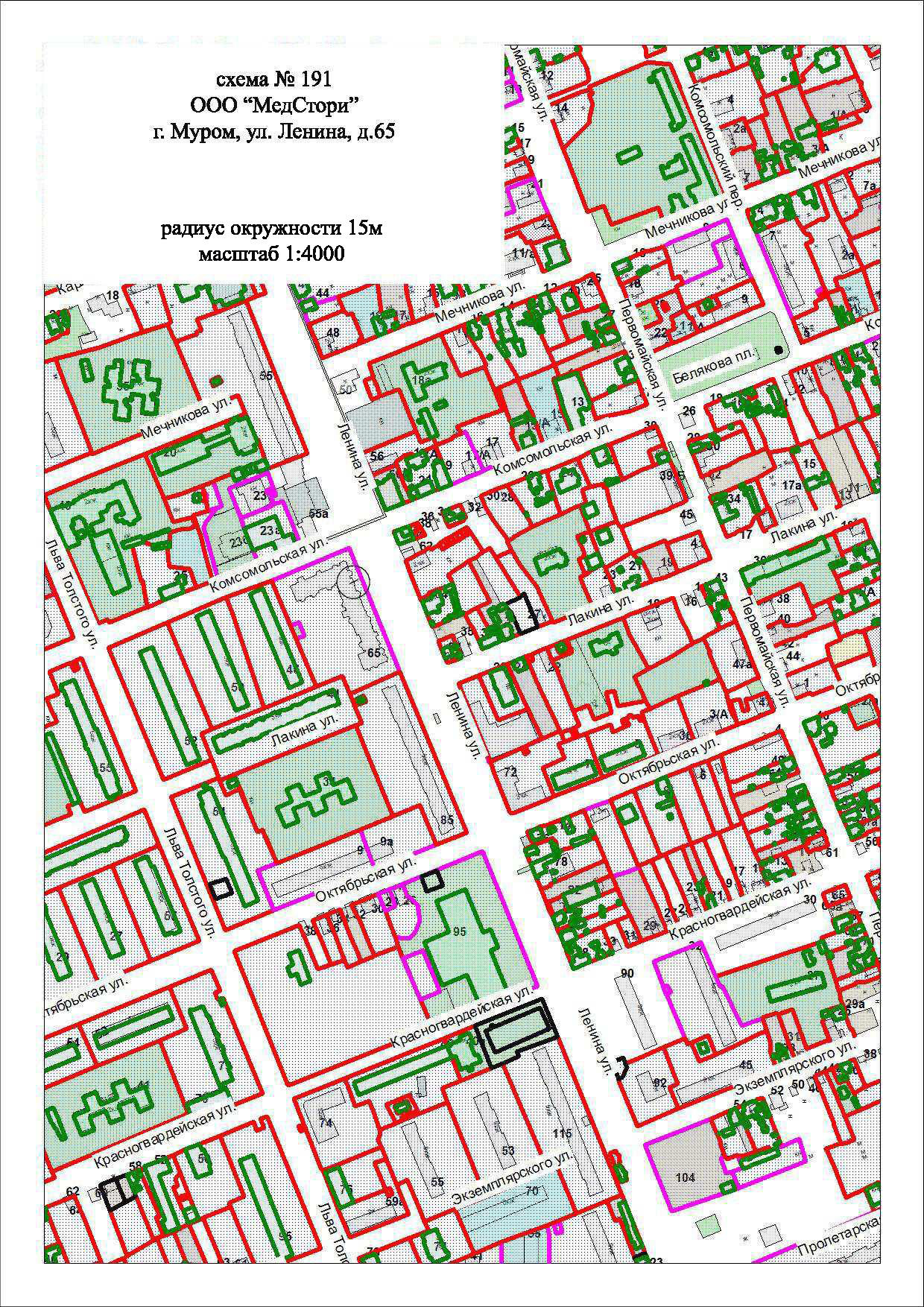                                      Приложение № 22
              к постановлению администрации  округа
                                 от 23.12.2021  №    694